Pls Note – if you move your cursor over the topics below, you can “control and click” to go to thatSpecific site on FEMA/ready.gov site…Scroll down to the red area, which will tell you how to order brochures for FREE….you will also see where you can follow the links to download pdf’s on many Preparedness topics….or go directly to ready.gov to read all about it!!Enjoy!Diane AznoeUlster Co. DOH PreparednessSkip to main content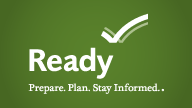 FAQSFEMA.govBe Informed Learn what protective measures to take before, during, and after an emergency.Level 1 menu item. ExpandedPrepared 2014Community & Other PlansPandemicShelterEmergency AlertsEvacuating Yourself & Your FamilyTechnological & Accidental HazardsNatural DisastersTerrorist HazardsRecovering from DisasterOptions for ProtectionMake A Plan Prepare, plan and stay informed for emergencies.Level 1 menu item. ExpandedPlan for Your RisksConsiderations For...Access & Functional NeedsInfants & Young ChildrenSeniorsCampus ReadyCaring for AnimalsMilitary Family PreparednessFirst RespondersPlan to Protect Yourself & Your FamilyPlan for LocationsBuild A Kit Build a kit for disasters to be prepared.Level 1 menu item. ExpandedBasic Disaster Supplies KitMaintaining Your KitKit Storage LocationsFoodCar SafetyManaging WaterWaterGet Involved Find opportunities to support community preparedness.Level 1 menu item. ExpandedAmerica's Prepareathon!Citizen CorpsPreparing Your CommunityNational Preparedness CommunityBe a Preparedness LeaderVolunteer OpportunitiesPublicationsFlat Stanley2014 National Preparedness Month (NPM)Business Plan for and protect your business.Level 1 menu item. ExpandedKids Fun and games for kids. Great tools for educators and parents too!Level 1 menu item. ExpandedMake a PlanBuild a KitGamesGet InvolvedKnow the FactsPublicationsPrint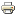 Free Publications
Ready Materials Order Form
(PDF)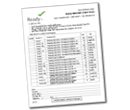 Individuals or organizations who would like to order printed copies of Ready emergency preparedness publications can request copies by downloading the Ready Materials Order Form (PDF), mailing or faxing it to the FEMA Warehouse:Email: fema-publications-warehouse@fema.govCall: 1 (800) BE-READY (1-800-237-3239), Monday-Friday, 8:00 am to 5:00 pm, Eastern Standard Time (EST)Fax: 1 (240) 699-0525Mail: FEMA Distribution Center, 4440 Buckeystown Pike, Frederick, MD 21704Delivery TimeAllow 4 to 6 weeks for free shipping.If you require items earlier, orders can be expedited at your expense.Downloading PublicationsThe Federal Emergency Management Agency has made files for the Ready Campaign's publications available to the public to download at no cost. As a result, organizations can reproduce these materials to help expand the reach with this critical information.Reprint Terms of UseIn reproducing the publication, you agree to the following:The content, photos, graphics and figures will not be altered in any way.The materials should not be used or displayed in any manner as to imply that the Federal Emergency Management Agency or the U.S. Government endorses your company's products or services.Brochures for Individuals and FamiliesBusiness ResourcesReady Kids PublicationsFamily Emergency PlanA two page form intended to help families document information necessary after an emergency.Family Communication Plan for Parents and Kids (PDF)View this document in: العربية, 中文, Français, Kreyól Ayisyen, हिन्दी, 日本語, 한국어, Pусский, Español, Tagalog, اردو,, TiếngViệtEmergency Supply ListA comprehensive list of suggested materials to use in order to prepare for emergencies in one's home and for their families.Emergency Supply List (PDF)
This download is a full-color, two-sided, tri-fold brochure.View this document in: العربية, 中文, Français, Kreyól Ayisyen, हिन्दी, 日本語, 한국어, Pусский, Español, Tagalog, اردو,, TiếngViệtGeneral BrochureA comprehensive brochure explaining the key steps to emergency preparedness, including: being informed, making a plan, building a kit, and getting involved."Prepare for Emergencies Now: Information to Get Ready" (PDF)
This is a full-color, two-sided, tri-fold brochure.View this document in: العربية, 中文, Français, Kreyól Ayisyen, हिन्दी, 日本語, 한국어, Pусский, Español, Tagalog, اردو,, TiếngViệtPrinter Friendly version in English and SpanishPet OwnersA unique brochure containing information for pet owners and suggestions for proactive pet emergency preparedness."Prepare For Emergencies Now: Information For Pet Owners" (PDF)
This is a full-color, two-sided, tri-fold brochure.View this document in: العربية, 中文, Français, Kreyól Ayisyen, हिन्दी, 日本語, 한국어, Pусский, Español, Tagalog, اردو,, TiếngViệtPrinter Friendly version in English and SpanishSeniorsA unique brochure with information specific to Older Americans and tips on how to prepare for emergency situations"Prepare For Emergencies Now: Information For Older Americans" (PDF)
This is a full-color, two-sided, quad-fold brochure.View this document in: العربية, 中文, Français, Kreyól Ayisyen, हिन्दी, 日本語, 한국어, Pусский, Español, Tagalog, اردو,, TiếngViệtPrinter Friendly version in English and SpanishPeople with DisabilitiesA unique brochure with information specific to Americans with disabilities and other access and functional needs regarding emergency preparedness."Prepare For Emergencies Now: Information For People With Disabilities." (PDF)
This is a full-color, two-sided, quad-fold brochure.View this document in: العربية, 中文, Français, Kreyól Ayisyen, हिन्दी, 日本語, 한국어, Pусский, Español, Tagalog, اردو,, TiếngViệtPrinter Friendly version in English and SpanishCommuter Emergency PlanHave a plan for traveling between work and home, and other commonly visited locations, in case of an emergency."Commuter Emergency Plan" (PDF)
This is a full-color, one-sided sheet.Business Quadfold Brochure"Prepare For Emergencies Now; Information for Businesses" (PDF)
This download is a two-sided, four-color quad-fold document.View this document in: العربية, 中文, Français, Kreyól Ayisyen, हिन्दी, 日本語, 한국어, Pусский, Español, Tagalog, اردو,, TiếngViệtReady Business PosterA full color poster with a brief description pertaining to business preparednessReady Business Poster (PDF)Continuity Resource Worksheet (PDF)Emergency Response PlanPlans to protect people, property and the environment should be developed. Plans should include evacuation, sheltering in place and lockdown as well as plans for other types of threats identified during the risk assessment.Emergency Response Plan (PDF)Emergency Response Plan ResourcesResources are needed for all phases of preparing your business including prevention/deterrence, mitigation, emergency response, business continuity, crisis communications and disaster recovery.Emergency Response Plan Resources (PDF)Insurance Discussion Coverage FormInadequate insurance coverage can lead to a major financial loss if your business is damaged, or operations are interrupted for a period of time.Insurance Discussion Coverage Form (PDF)Program Coordinator Committee WorksheetKey employees should be organized as a program committee that will assist in the development, implementation and maintenance of the preparedness program.Program Coordinator Committee Worksheet (PDF)Risk Assessment TableConsider the different types of disasters that could impact your company and the likelihood that they might occur.Risk Assessment Table (PDF)Ready Business Mentoring GuideReady Business Mentoring Guide Mentor Edition (PDF)Ready Business Mentoring Guide User Edition (PDF)Visit the FEMA Library to Download these PublicationsEmergency supply kit checklists for parents and kidsTwo checklists designed to help kids and parents prepare for emergencies (PDF)Family Communication Plan for Parents and KidsTwo family communication plan templates designed for kids and for parents to organize emergency contact phone numbers and identify an emergency meeting place.Family Communication Templates (PDF)